  SEÑOR (A)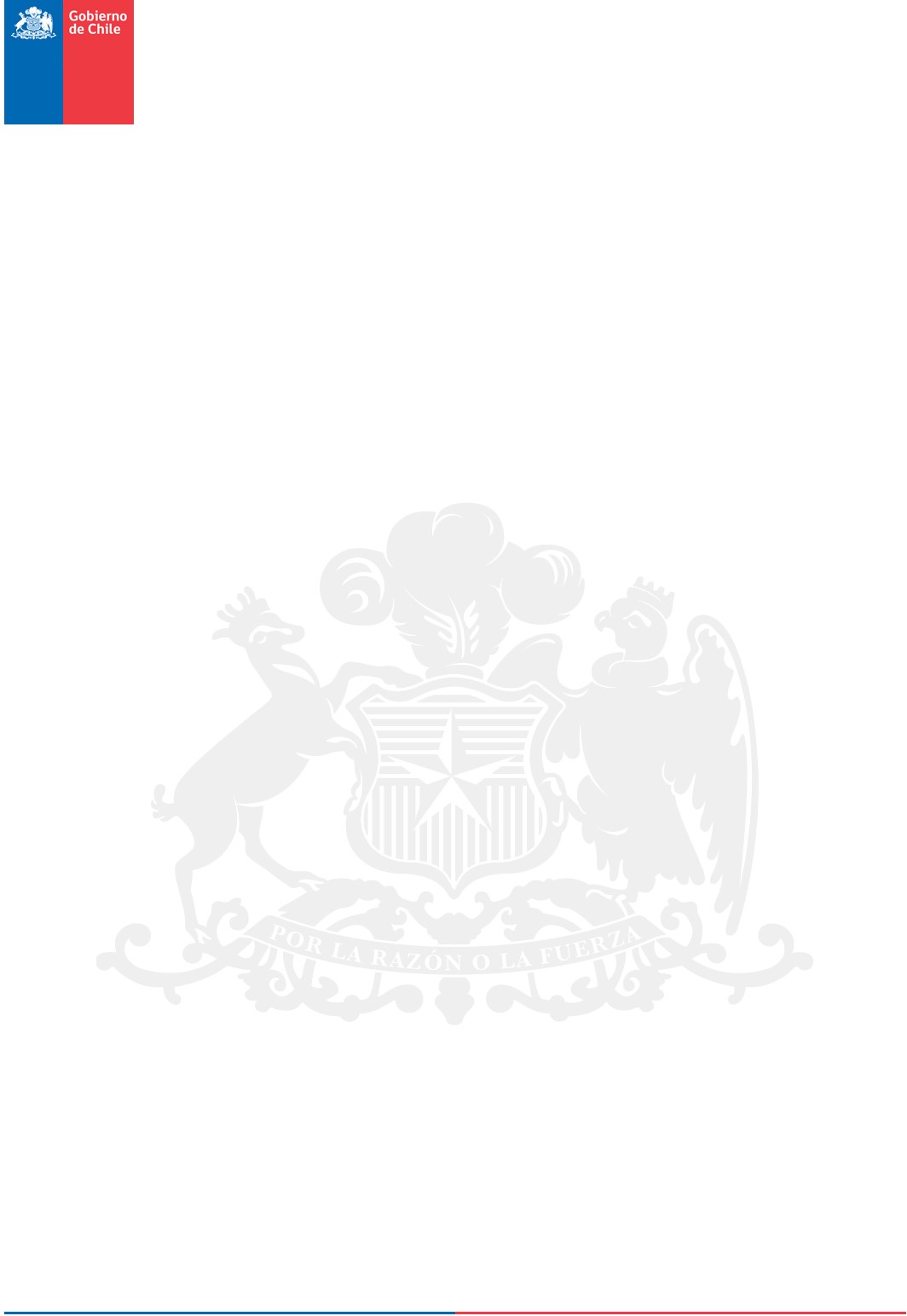 MINISTRO (A) DE DEFENSA NACIONAL (SUBSECRETARIA DE LAS FF.AA.) SANTIAGOObjeto: Modificar del Objeto Actual de la Concesión con desarrollo de obras quedando esta como se indica.1.-DATOS CONCESIONARIO1.1.-DATOS PERSONA JURÍDICAR.U.T.RAZÓN SOCIAL GIRONOMBRE FANTASIA TIPO SOCIEDAD TIPO INSTITUCIÓN DOMICILIO CALLENÚMERO DEPARTAMENTO REGIÓN COMUNATELÉFONOS /CORREO ELECTRÓNICORED FIJA DOMICILIO RED FIJA OFICINA CELULARFAXCORREO ELECTRÓNICO1.2.-DATOS REPRESENTANTER.U.T.PRIMER NOMBRE SEGUNDO NOMBRE APELLIDO PATERNO APELLIDO MATERNO NACIONALIDAD ESTADO CIVIL PROFESIÓN U OFICIO DOMICILIOCALLE NÚMERODEPARTAMENTO REGIÓN COMUNATELÉFONOS /CORREO ELECTRÓNICORED FIJA DOMICILIO RED FIJA OFICINA CELULARFAXCORREO ELECTRÓNICO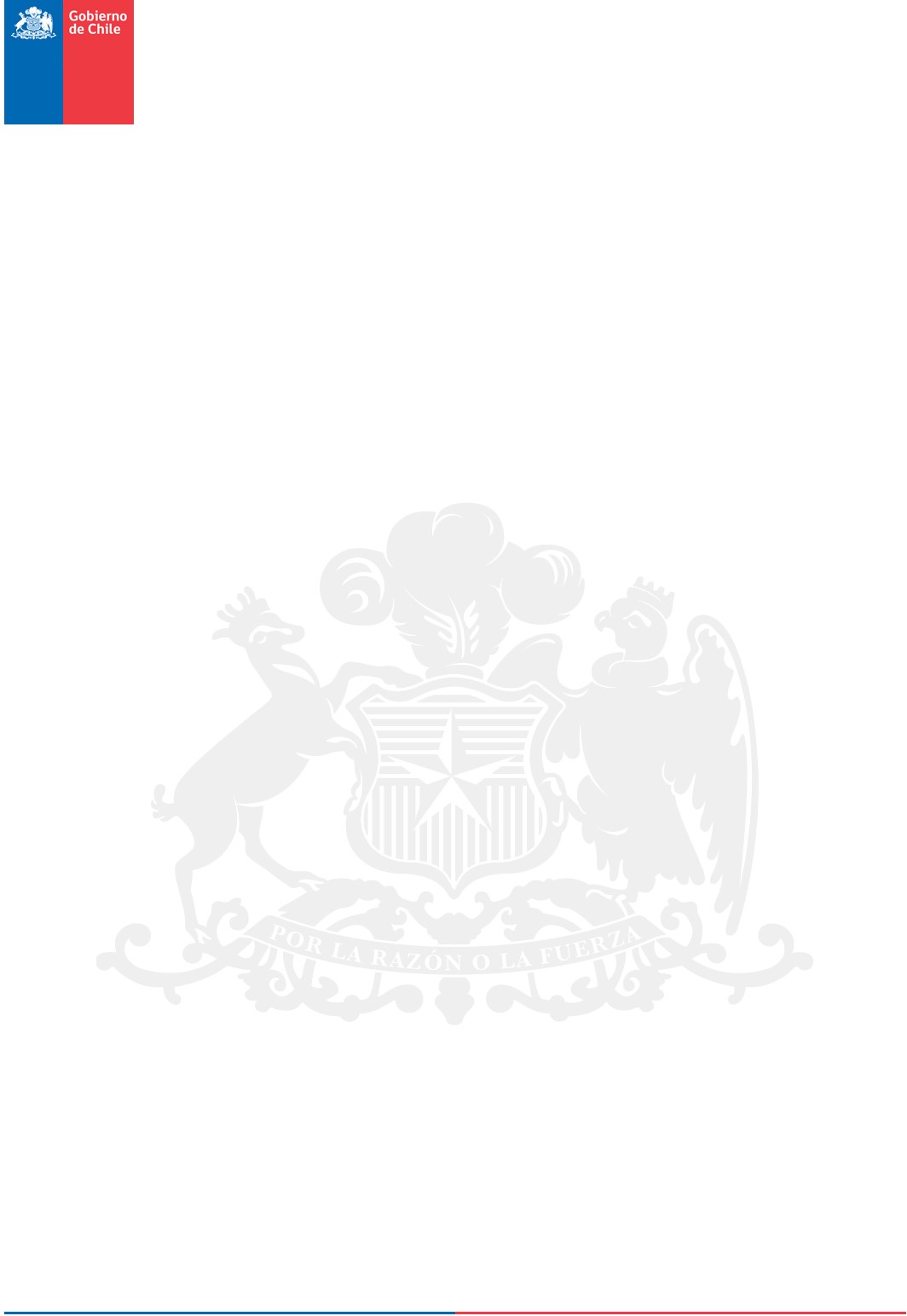 2.-MODIFICACIÓN DE OBJETOOBJETO ACTUALNUEVO OBJETO3.-ADJUNTAR PLAN DE OBRASLugar y fechaRUT :ANEXO: PLAN DE OBRAS1.-ETAPAS DEL PLAN DE OBRASINSTALACIÓN DE FAENAS	CONSTRUCCIÓN	INSPECCIÓN	RECEPCIÓN DE OBRAS1.1.-FASES ETAPA INSTALACIÓN DE FAENAS1.2.-FASES ETAPA INSTALACIÓN CONSTRUCCIÓN1.3.-FASES ETAPA INSPECCIÓN1.4.-FASES ETAPA RECEPCIÓN DE OBRASLUGAR:	 FECHA:   	PROFESIONAL/CONCESIONARIO/SOLICITANTE NOMBRE:	 RUT:	 	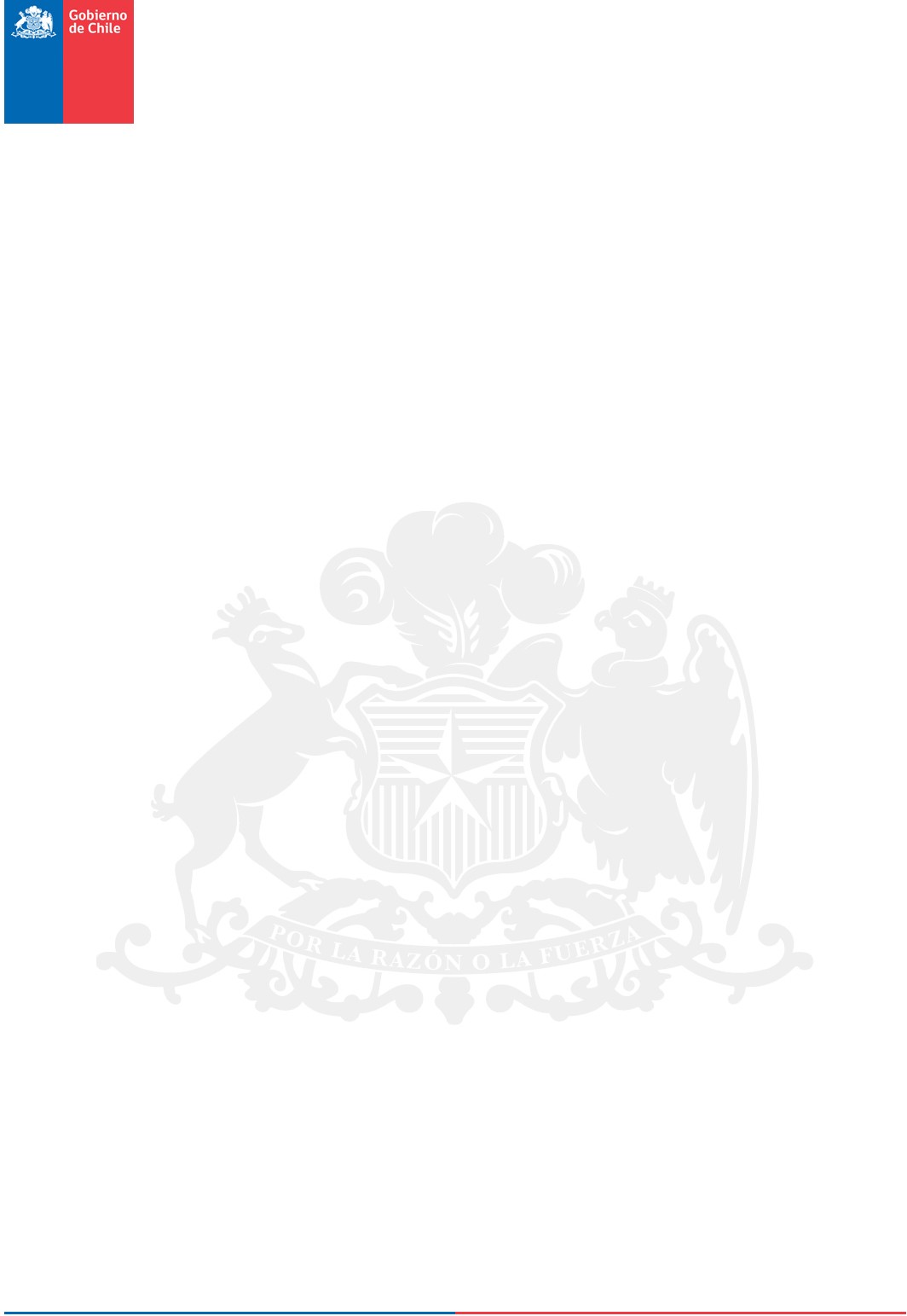 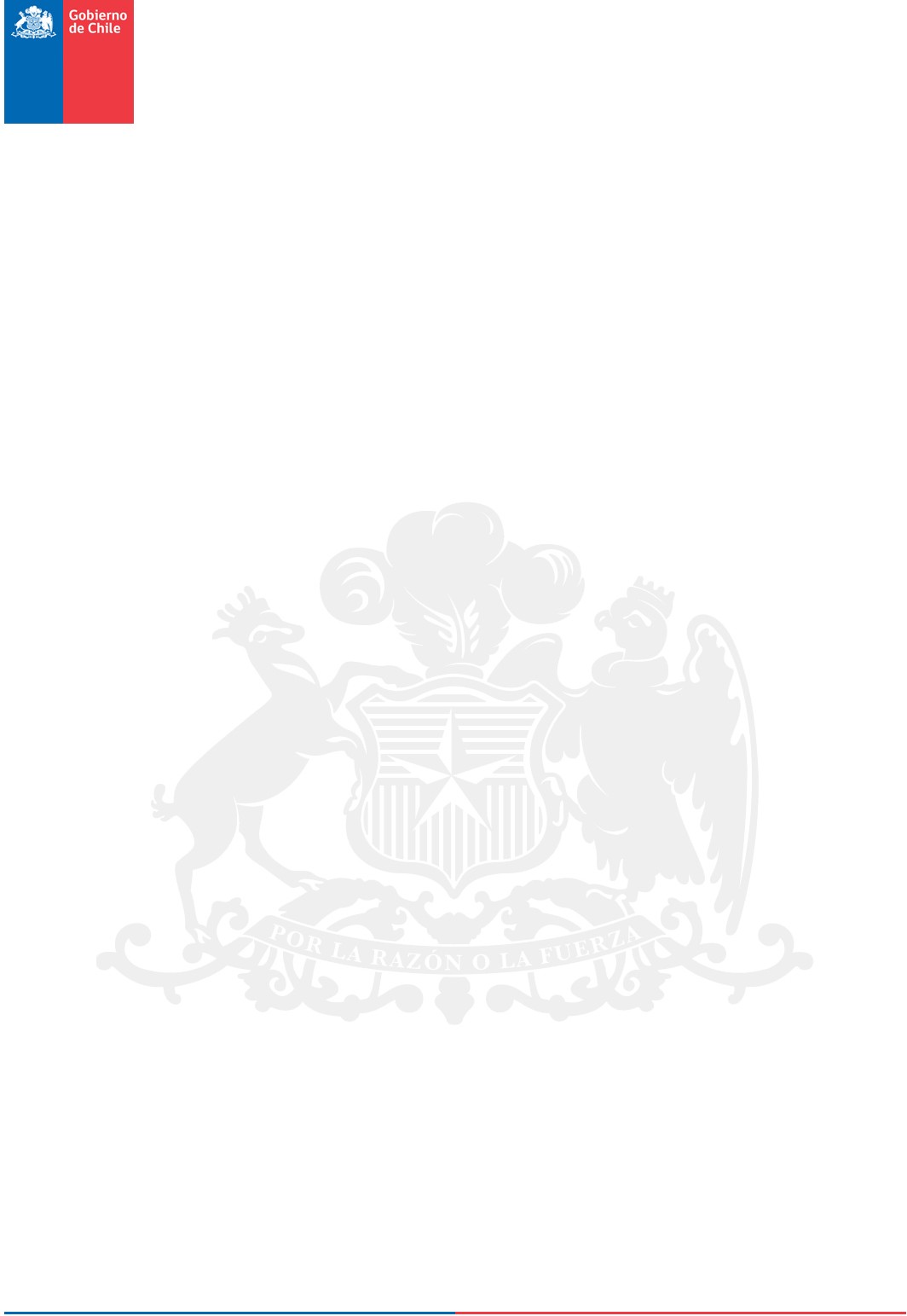 ANEXO : ACTUALIZACIÓN1.-DATOS DE LA CONCESIÓN TIPO DE CONCESIÓNREGIÓN COMUNA LOCALIDAD PLAZO OBJETOOCUPACIÓN ILEGAL CANTIDAD DE SECTORES CANTIDAD DE MEJORASSELECCIONE EL LUGAR Y/O CASOS RELACIONADOS DEL TIPO DE CONCESIÓN A SOLICITAR TERRENO DE PLAYA EN ÁREA URBANATERRENO DE LA PLAYA EN ÁREA RURAL PLAYA (COLINDANTE ÁREA URBANA) PLAYA (COLINDANTE ÁREA RURAL) MEJORA FISCALFONDO DE RIO O LAGOZONAS DELCARADAS APROPIADAS PARA LA ACUICULTURA FONDO DE MARPORCIÓN DE AGUA (RIO O LAGO) PORCIÓN DE AGUAROCA (COLINDANTE ÁREA RURAL) ROCA (COLINDANTE ÁREA URBANA) VIVEROAMPARAR ACTIVIDADES DE LA PESCA ARTESANAL (ORGANIZACIÓN DE PESCADORES ARTESANALES)MEJORAS FISCALES PORTUARIAS Y DE APOYO A LAS PESCA ARTESANAL (ORGANIZACIÓN DE PESCADORES ARTESANALES)2.-DATOS SECTORES (*)	SECTOR N° 	En caso que la concesión tenga más de un Sector, copie los puntos 2.1, 2.2, 2.3 y 2.4 las veces que sea necesario hasta un máximo de 20 sectores.2.1.-DATOS GENERALESCOMUNA USOEXENTO DE PAGO OBJETIVO GENERAL OBJETIVO ESPECÍFICO SUPERFICIE A OCUPAR (+) METRO UTILIZABLE (+) METRO LINEAL (+) MÁXIMO TRG DE NAVE (+) UNIDAD/UNIDADES (+) MATERIAL A EXTRAER (+)MATERIAL A MOVILIZAR (+) LARGO (+)ANCHO (+) ALTO (+)(+) INGRESO DE DATOS SEGÚN TIPO OBJETIVO ESPECÍFICO2.2.-VERTICES2.3.-DESLINDES2.4.-TRAMOS3.-MEJORA FISCALMEJORA N°TIPO DE MEJORA DESCRIPCIÓNROL N°VALOR TASACIÓNINDIQUE EL N° DEL SECTOR AL QUE PERTENECE LA MEJORAMEJORA N°TIPO DE MEJORA DESCRIPCIÓNROL N°VALOR TASACIÓNINDIQUE EL N° DEL SECTOR AL QUE PERTENECE LA MEJORALUGAR:	 FECHA:   	FIRMA SOLICITANTE RUT:   	N°FEC. INICIOFEC. TÉRMINOMONTOMONEDADESCRIPCIÓNN° SECTORN°FEC. INICIOFEC. TÉRMINOMONTOMONEDADESCRIPCIÓNN° SECTORN°FEC. INICIOFEC. TÉRMINOMONTOMONEDADESCRIPCIÓNN° SECTORN°FEC. INICIOFEC. TÉRMINOMONTOMONEDADESCRIPCIÓNN° SECTORN° VERTICELATITUDLATITUDLATITUDLONGITUDLONGITUDLONGITUDNOMBRE°'"°'"°'"°'"°'"°'"°'"°'"°'"°'"°'"°'"°'"°'"°'"°'"°'"°'"°'"°'"°'"°'"°'"°'"°'"°'"°'"°'"°'"°'"°'"°'"°'"°'"°'"°'"°'"°'"°'"°'"N° DESLINDEVERTICE INICIOVERTICE FINALLONGITUDN° TRAMODETALLEDETALLEDETALLEDETALLESUPERFICIE[M2/M3]N° VERTICESUPERFICIE[M2/M3]NATURALEZASUPERFICIE[M2/M3]N° VERTICESUPERFICIE[M2/M3]NATURALEZASUPERFICIE[M2/M3]N° VERTICESUPERFICIE[M2/M3]NATURALEZASUPERFICIE[M2/M3]N° VERTICESUPERFICIE[M2/M3]NATURALEZA